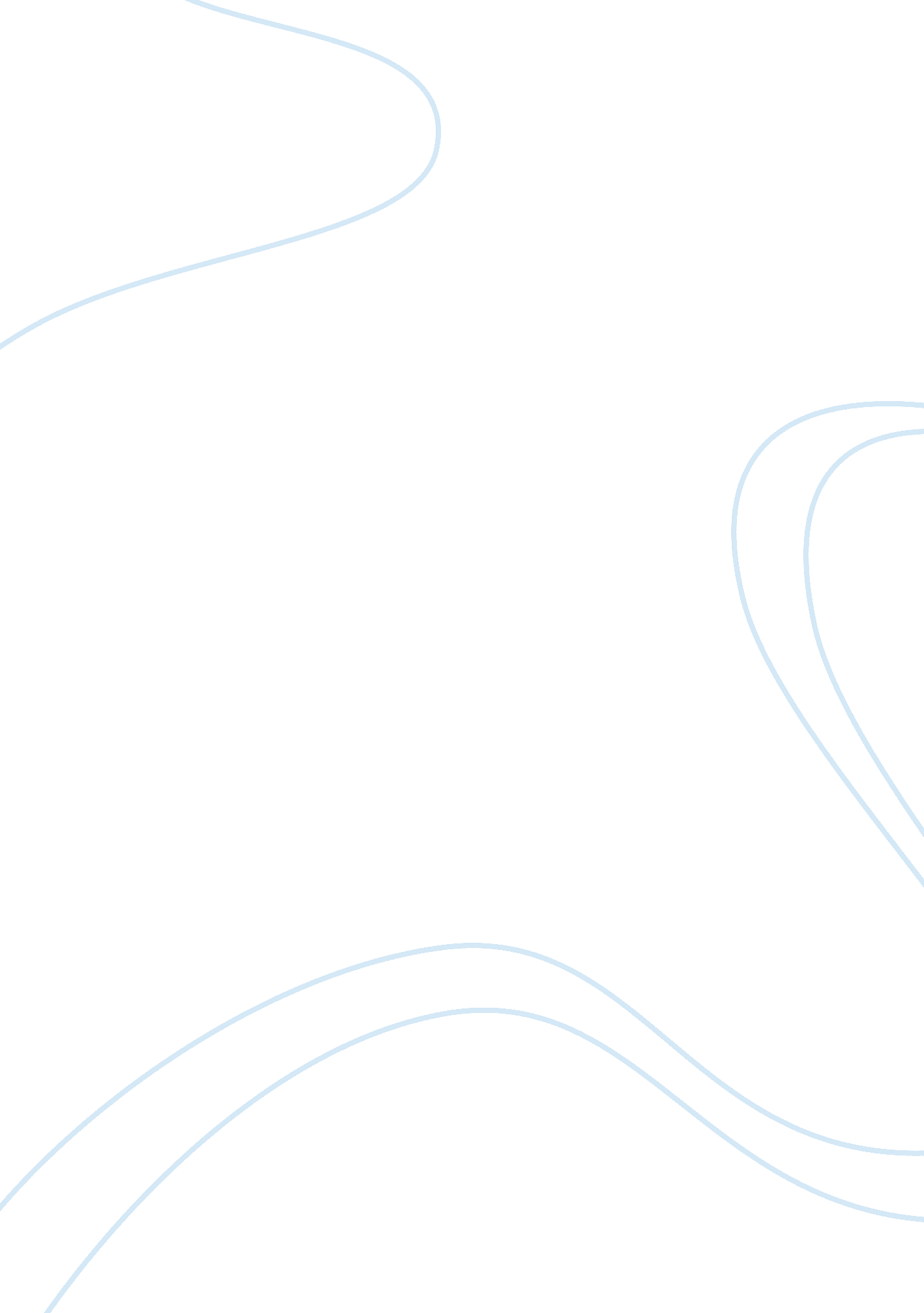 What makes you beautifulBusiness, Marketing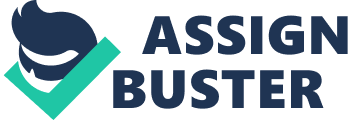 You're insecure 
Don't know what for 
You're turning heads when you walk through the door Don't need make up 
To cover up 
Being the way that you are is enough Everyone else in the room can see it 
Everyone else but you [Chorus] 
Baby you light up my world like nobody else 
The way that you flip your hair gets me overwhelmed 
But when you smile at the ground it aint hard to tell 
You don't know 
Oh Oh 
You don't know you're beautiful If only you saw what I can see 
You'll understand why I want you so desperately 
Right now I'm looking at you and I can't believe 
You don't know 
Oh oh 
You don't know you're beautiful 
Oh oh 
That what makes you beautiful So c-come on 
You got it wrong 
To prove I'm right I put it in a song 
I don't know why 
You're being shy 
And turn away when I look into your eyes Everyone else in the room can see it 
Everyone else but you [Chorus] 
Baby you light up my world like nobody else 
The way that you flip your hair gets me overwhelmed 
But when you smile at the ground it aint hard to tell 
You don't know 
Oh oh 
You don't know you're beautiful If only you saw what I can see 
You'll understand why I want you so desperately 
Right now I'm looking at you and I can't believe 
You don't know 
Oh oh 
You don't know you're beautiful 
Oh oh 
That's what makes you beautiful [Bridge] 
Nana Nana Nana Nana 
Nana Nana Nana Nana 
Nana Nana Nana Nana Baby you light up my world like nobody else 
The way that you flip your hair gets me overwhelmed 
But when you smile at the ground it aint hard to tell 
You don't know 
Oh Oh 
You don't know you're beautiful [Chorus] 
Baby you light up my world like nobody else 
The way that you flip your hair gets me overwhelmed 
But when you smile at the ground it aint hard to tell 
You don't know 
Oh oh 
You don't know you're beautiful If only you saw what I can see 
You'll understand why I want you so desperately 
Right now I'm looking at you and I can't believe 
You don't know 
Oh Oh 
You don't know you're beautiful 
Oh oh 
You don't know you're beautiful 
Oh oh 
That's what makes you beautiful I like this song because it makes a girl feel special. It’s one of my favourite songs from One Direction. One of the relations in reality that I could relate to this song to is when girls say they are fat, ugly, not loved, or cared for. It’s basically having a low self-esteem, or feeling insecure. Everyone is beautiful. Maybe not a supermodel body, and a beautifulpersonality, but everyone has something that makes them, simply them. No matter what you look like, fat, skinny, short, big, small, it doesn’t matter. We all are different, in a good way. We have our own liking and disliking. We have different beliefs, and religious views. We also have different families, and lifestyle. And still, no matter what, we are equally beautiful. I don’t really have any other relations I could make from this song to my life. And the last thing I need to say before I leave is, everyone is beautiful, and don’t think otherwise! 